ОБАВЕШТЕЊЕ О ЗАКЉУЧЕНОМ УГОВОРУ ЈНМВ 13/2019 за мобилне телефоне – уређаје ПАРТИЈА 1Назив наручиоца: Министарство пољопривреде, шумарства и водопривреде – Управа за аграрна плаћања.Адреса наручиоца: Булевар краља Александра 84, Београд.Интернет страница наручиоца: www.uap.gov.rsВрста наручиоца: органи државне управе.Врста поступка јавне набавке: јавна набавка мале вредности.Врста предмета: добра.Предмет набавке, назив и ознака из Општег речника набавки: добра и то мобилни телефони – уређаји. Шифрa из Општег речника набавки је 32250000 (мобилни телефони).Уговорена вредност: 657.000,00 динара без ПДВ.Критеријум за доделу уговора: најнижа понуђена цена.Број благовремено примљених понуда: 2 (две).Понуђена цена без ПДВ-а:Највиша: 685.125,00 динара без ПДВ-аНајнижа: 657.000,00 динара без ПДВ-аПонуђена цена без ПДВ-а код прихватљивих понуда:Највиша: 685.125,00 динара без ПДВ-аНајнижа: 657.000,00 динара без ПДВ-аДатум доношења одлуке о додели уговора: 3.12.2019. године.Датум закључења уговора: 13.12.2019. године.Основни подаци о добављачу: (назив, седиште, матични број и законски заступник):- USPON DOO ČAČAK, са седиштем у Чачку, Булевар ослобођења 17, матични број 06084613, законски заступници Предраг Павловић и Владимир Крстић.Период важења уговора: Трајање уговора је до испуњења обавеза обе уговорне стране, а најкасније до 31.12.2019. године.КОМИСИЈА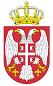 Република СрбијаМИНИСТАРСТВО ПОЉОПРИВРЕДЕ,ШУМАРСТВА И ВОДОПРИВРЕДЕУправа за аграрна плаћања               Број: 404-02-55/2019-07              Датум: 17.12.2019. годинеБеоград